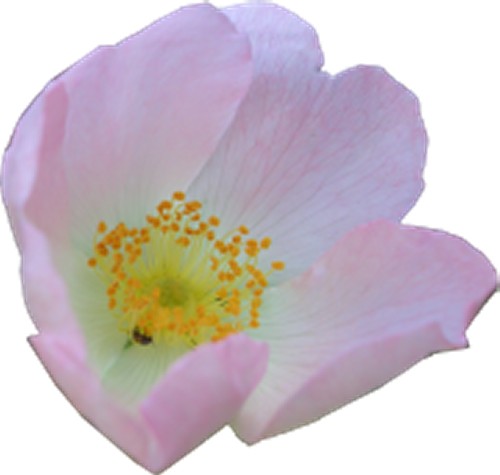 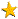 	V seminarski nalogi bom predstavila tri dela iz področja botanike. Odločila sem se, da predstavim dela treh slikarjev: Vincent Van Gogh, Gustav Klimt, Ivana Kobilica.	Vincent Van Gogh je umetnik, ki je ustvarjal v obdobju postimpresionizma. Rodil se je 30. marca 1853 v Brabantu. Po očetu je podedoval močno religiozno občutenje življenja in narave, kar je zaznamovalo vse njegovo delo. Van Gogh je delal kot pridigar, ter začel z risbami izražati svoja občutja. Živel revno življenje s prostitutko, zato ga je krajevna in cerkvena oblast odpustila. 	Zaradi neuslišane ljubezni je poskušal narediti samomor. Leta 1880 je začel študirati umetnost v Bruslju in Haagu. Po študiju se je pridružil bratu Théu, ki je takrat delal v Parizu. Seznanil se je z Degasom, Pissarrojem, Signacom, Seuratom, Toulouse- Lautrecom, Monetom in Renoirjem ter odkril svoj pravi poklic. Po dveh letih v Parizu je naslikal nad 200 slik, nato se je preselil v Francijo. Van Gogh je postal duševni bolnik, zato je prcej časa previžel v umobolnici. Ko si je končno opomogel je izvedel, da je njegov brat v denarni stiski in da je nečak bolan, to ga je privedlo v novo stisko, zato se je nekega dne med slikanjem na prostem usrelil v prsi. Rano mu je Dr. Gachet oskrboval, vendar je Vincent čez par dni, 29. julija 1890 umrl. Pokopali so ga na pokopališču v Auversu.	Van Goghove slike so mi zelo všeč. Odločila sem se, da vam predstavim Perunike. Perunike je Van Gogh naslikal leta 1889, gre za olje na platnu. Perunike so rasle na dvorišču umobolnice v kateri je bil Van Gogh. Takoj po prihodu so pritegnile njegovo pozornost. Močna barva cvetov je bila pravo nasprotje živo zelenih stebel in listov. Rože so Goghu vlile pogum ter vero v moč narave. Na sliki Perunike je Van Gogh naslikal rdečo prst, liste raznih zelenkastih tonov in modro vijolične cvetove. Slika predstavlja nekakšne prehod iz svetlega na temno, kar bi lahko pomenilo prehod na svobodo. Slika je najverjetneje močno povezana z njegovimi mislimi, saj nekako prikazuje željo po svobodi. 	Gustav Klimt je ustvarjal v obdobju secesije. Njegovo življenje je teklo sočasno z dunajsko zlato dobo. Gre za obdobje umetniškega preporoda in upora, čas ko se je rodil »modernizem.«Gre za obdobje, ko so prevladovali samozavestni, dekadentni odnosi do stvari. Veliko je bilo erotike. Gustav je prepletal erotične motive z bleščečo in zapleteno dekoracijo. Klimt se je rodil 14. julija 1862 v dunajski četrti Baumgarten. Odraščal je v revščini, pri 14-ih letih je zaključil šolo, nato pa se je vpisal na šolo za umetno obrt. Bil je zelo talentiran in dober, zato je sodeloval na natečajih že pred zaključkom šole. Skupaj z bartoma je ustanovil svoje lastno podjetje. Pri tridesetih letih je bil že znan slikar in dekorater, pred njimje bilo obdobje donosnih javnih del. Leta 1897 se je priključil skupini umetnikov, ki so se uprli proti uveljavljeni umetnosti, tako je nastala Secesija. Klimit je svobodno ustvarjal takšna dela, kakršna so mu bila všeč. Z denarjem ni imel nikakršnjih problemov. 11. januarja 1918 je preživel srčni infarkt. Posledica je bila paraliza celotne desne strani telesa. Vsakršno upanje je zamrlo, ko si je nakopal še pljučnico. Umrl je 6. februarja istega leta na Dunaju. Umrl je par mesecev pred popolnim zlomom Avstro- Ogrske monarhije in sveta, ki ga je poznal. 	Podeželski vrt s sončnicami, 1905- 1906; tudi ta slika je olje na platnu. Klimitu je narava veliko pomenila. Pred svojim studijem je imel divje razraščen vrt. Slika podeželski vrt s sončnicami predstavlja vrt ob neki krčmi v Litzbergu na jezeru Attersee, kjer je Klimt preživljal poletja. Slika predstavlja rože, brez nikakršnega prostora. Rože so ena poleg druge, s tam je ustvaril sliko polno življenja. Ta slika zaradi svojih barv zelo spominja na mozaik, naravnost ki veje iz slike je v velikem nasprotju z abstraktno dekoracijo, kar je pri Klimtu zelo pogosto in značilno. Ivana Kobilica je bila slovenska slikarka, ki se je rodila 20. decembra 1816 v Ljubljanji, umrla pa je 4. decembra leta 1926. Risanja se je naučila pri Idi Kűnl v Ljubljani. Med letoma  1880 je v galeriji dunajske akademije kopirala slike starih mojstrov. Svoje znanje je pozneje nadaljevala v Műnchnu, naslednjih sedem let pa še pr žanristu in portretistu Aloisu Erdteltu. V Parizu je živela v letih  1892, kjer se je krajši čas izpopolnjevala v zasebni šoli Henrija Gervexa, vmes pa je leta 1892 slikala v Barbizonu. Leta 1894 je obiskala Firence, v letih 1897-1905 je živela v Sarajevu, kjer je bila članica Sarajevskega slikarskega kluba. V Sarajevu je naredila 3 cerkvene freske, ter z ilustracijami sodelovala v enciklopediji in v reviji Nada. Med leti  1914 je živela v Berlinu, nato pa v svojem rojstnem mestu Ljubljani.Ivana Kobilica je bila najpomembnejša slovenska slikarka. Bila je izrazito meščanska umetnica, ki je usvarjala v obdobju romantike. Pripadala je slovenskim realistom. Najpomembnejša dela je ustvarila v osemdesetih letih 19. stoletja. Rada je slikala v rjavih odtenkih z rožnatimi pasteli. Od leta 1889 dalje je slikala svetlejše, z modrikastimi odtenki. V zadnjem obdobju je začela pešati, njene zadnje slike so brez življenja, so puste in neosebne.	Njena slika mak, ki je nastala med leti 1914- 1916. Slika predstavlja polje cvetličnega tihožitja, katero je avtorico zelo privlačilo. V sliki je izjemna prefinjena barvna občutnost, barve so strast, ki predstavlja sliko. V sliki je mnogo barvnih tonov, ki se izjemno lepo prepletajo.  Viri in literatura;http://images.google.com/imgres?imgurl=http://www.english-country-garden.com/a/i/flowers/dog-rose.jpg&imgrefurl=http://www.english-country-garden.com/flowers.htm&h=475&w=500&sz=27&tbnid=E6k7UxwuO_cMIM:&tbnh=120&tbnw=127&hl=sl&start=22&prev=/images%3Fq%3Dflowers%26start%3D20%26svnum%3D10%26hl%3Dsl%26lr%3D%26sa%3DNdatum: 28.4.2006     ura: 08:35http://sl.wikipedia.org/wiki/Ivana_Kobilicadatum: 28.4.2006      ura: 08.45